Klaudija Bubalo, prof.Program je organiziran za učenike/ce od 1.-8. razreda i potpuno je besplatan. Učenici/ce moraju poštovati raspored aktivnosti (obavezno doći 5 min. prije aktivnosti.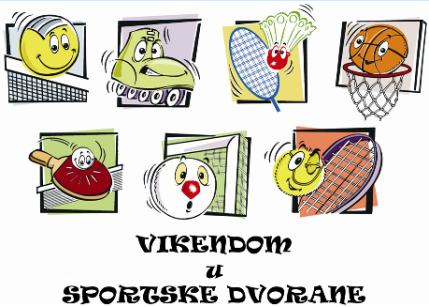 RASPORED PROGRAMA VIKENDOM U SPORTSKE DVORANE                                    O.Š. „RAPSKA“(školska godina 2017. / 2018. )B raspored (3.,5.,7., razredi ujutro)SatiPonedjeljakSatiSrijedaSatiČetvrtakSatiPetakSubota14.00-14.45     Nogomet      (4.-6.r.)          M14.00-14.4514.00-14.4514.00-14.4514.50-15.35     Rukomet      (4.-6.r.)        M/Ž14.50-15.3514.50-15.3514.50-15.358.00-8.45     Nogomet     (3.-6.r.)         M15.45-16.30         ESŠ     (1. i 2. r.)          M15.45-16.30         ESŠi 2. r.)     Ž15.45-16.30     ESŠ (1.i 2. r.)   M15.45-16.308.50-9.35    Rukomet   (4.-6-r.)       M/Ž16.40.-17.25     Gimnastika(1.- 3. r.)Ž16.40.-17.25      Nogomet        ( 3.r)         M/Ž16.40.-17.25Gimnastika(1. - 3. r.)      Ž16.40.-17.25          ESŠ        (1.i 2. r.)            Ž9.40-10.25     Rukomet      (1.-3-r.)         M/Ž          17.30-18.15Odbojka( 5.- 7. r.)M/Ž17.30-18.15Graničar/Badminton(4.-8.r.)              Ž17.30-18.15   Odbojka   (5.-7.r.)Ž17.30-18.15     Nogomet        ( 3.r.)         M/Ž10.30-11.25     Košarka     (4.-8.r)        M/Ž18.20-19.05Gimnastika( 5.- 7. r.)         Ž18.20-19.05          Košarka(4.-6.r.)            M/Ž18.20-19.05Gimnastika(5.-7.r.)        Ž18.20-19.05Graničar/Badminton(od 4 i 8. r.)Ž11.30-12.15Nogomet/Košarka(7.-8.r.)M19.10-19.5519.10-19.5519.10-19.5519.10-19.55Nogomet (5. - 7. r.) M12.15-13.00Nogomet/Košarka(7.-8.r.)M